TISKOVÁ ZPRÁVA  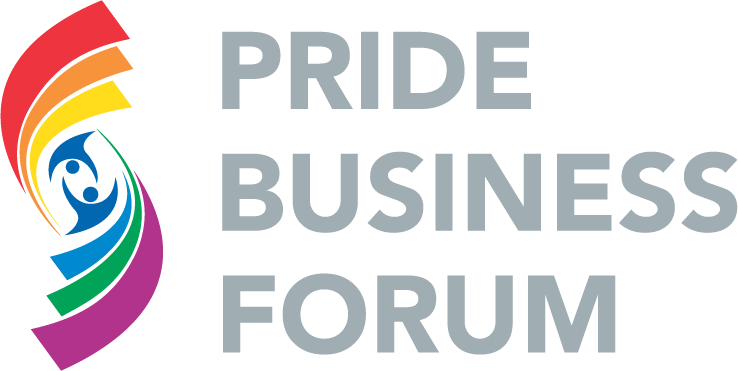 V zaměstnání bylo za uplynulých pět let vystaveno 57 % LGBT+ lidí negativním komentářům nebo jednání kvůli své sexuální orientaci. Pride Business Forum předalo ocenění těm, co se nejvíce zasazují o rovné podmínky pro své LGBT+ zaměstnance*kyněPraha, 23. června 2023 - Ve čtvrtek 22. června 2023 uspořádala organizace Pride Business Forum již 13. ročník své výroční konference, která letos získala podtitul Taste of Equality. Návštěvníci se zde díky expertům z byznysu a akademické sféry z Česka i zahraničí dozvěděli, jaké ingredience jsou potřeba pro vytvoření pracovního prostředí, které je inkluzivní pro všechny. Představeny také byly výsledky studie “Být LGBTQ+ v Česku 2022”, ze kterých mimo jiné vychází, že 57 % LGBT+ lidí bylo za uplynulých pět let ve svém zaměstnání vystaveno negativním komentářům nebo jednání kvůli své sexuální orientaci. Firmám, které v posledním roce zavedly opatření k lepší inkluzi svých LGBT+ zaměstnanců, zde byly předány ceny LGBT+ Friendly Employer. Na Velvyslanectví Spojeného království Velké Británie a Severního Irska také Pride Business Forum slavnostně 6. června předalo ocenění Pride Business Forum Hero.Konference Taste of Equality představila, jak chutná rovnostI letos hostily prostory Marriott Hotel Prague konferenci Pride Business Fóra, která pro návštěvníky připravila bohatý program zahrnující panelové debaty a workshopy, akcí provázel renomovaný cukrář a TV moderátor Josef Maršálek. K 64 členům Pride Business Fóra se na konferenci přidali i další dva, Bird & Bird a Asahi. Romanovi Samotnému, mluvčímu organizace Ide nám o život a majiteli bratislavského klubu Tepláreň, kde došlo 12. října 2022 k homofobnímu teroristickému útoku, zde byla předána Cena předsedy správní rady Nadačního fondu Pride Business Forum, a to za odhodlání a nasazení při prosazování bezpečnějšího Slovenska pro LGBT+ lidi po zmíněném útoku, při kterém zemřeli dva nevinní lidé, Juraj a Matúš. Trojici keynote speakerů tvořili Johana Nejedlová, Michal Pitoňák a Krishna OmkarSoučástí letošního ročníku konference Taste of Equality byla vystoupení tří keynote speakerů z Čech i zahraničí. Prvním z nich byl výzkumník Národního ústavu pro duševní zdraví a zakladatel organizace Queer Geography Michal Pitoňák, který na konferenci představil výsledky výzkumu “Být LGBT+ v Česku 2022”, z nějž vyšlo, že 57 % LGBT+ lidí bylo za uplynulých pět let ve svém zaměstnání vystaveno negativním komentářům nebo jednání kvůli své sexuální orientaci. Další výsledky okomentoval Pitoňák takto: “Z našeho výzkumu vyplynulo, že již celých 40 % respondentek a respondentů se v práci pravidelně těší tomu, že je někdo jako LGBTQ+ osobu podporuje nebo brání. Nikdy takovou podporu nezažilo 22 % dotazovaných, avšak před 5 lety to bylo celých 44 %. Všeobecně pak žádnou podporu práv LGBTQI+ osob ve svém zaměstnání nikdy nezažilo 26 % dotázaných, to je zlepšení o 16 % oproti stavu před 5 lety. Je vidět, že podpora práv LGBTQ+ lidí na pracovišti začíná fungovat a tato změna je měřitelná.”Na konferenci vystoupila i Johanna Nejedlová, držitelka ocenění Women of Europe a spoluzakladatelka organizace Konsent, a to na téma “Je spravedlnost v české společnosti dosažitelná?” V roli keynote speakera se představil i Krishna Omkar, top expert na ESG, který při svém vystoupení hledal odpověď na otázku: “Mohou principy ESG pomoci (českým) společnostem na jejich cestě k rovnosti?” Panelové diskuse a workshopy přivítaly řadu speciálních hostů z Čech i zahraničíSoučástí programu byly hned tři panelové diskuse, kterých se zúčastnili řečníci, jako například Roman Samotný (Ide nám o život), Peter Bebjak (DNA production), Milena Jabůrková (Svaz průmyslu a dopravy), Vratislav Maňák (FSV UK) nebo Tereza De Bardi (Deloitte). Návštěvníci konference měli možnost zúčastnit se i třech jedinečných workshopů speciálně sestavených právě pro tuto akci, které se například zaměřily na tvorbu inkluzivního pracovního prostředí nebo podporu pracovišť přátelských vůči trans lidem.První místo v kategorii LGBT+ Friendly Employer Award 2023 si odnesly společnosti Vodafone a MSDV rámci konference byly předány ceny LGBT+ Friendly Employer Award 2023, v kategorii GOLD ji letos získaly dvě společnosti. Tou první byla firma Vodafone Česká republika, která tuto cenu získala pošesté v řadě. Porota vyzdvihla například její péči o trans a nebinární zaměstnance. V kategorii GOLD zvítězila i firma MSD, která si z loňského ročníku odnesla cenu z kategorie SILVER a na první příčku se letos dostala poprvé, a to mimo jiné díky vynikajícímu proškolování svých zaměstnanců v oblasti LGBT+. Díky aktivní podpoře svých LGBT+ zaměstnanců si pak z konference odnesli tuto cenu v kategorii SILVER společnosti Accenture a SAP, které dosáhly velmi vysokého skóre například v oblastech náboru a udržení zaměstnanců. V kategorii BRONZE se umístily společnosti tři, a to ČSOB, Novartis Czech Republic a SentinelOne. U ČSOB porota vyzdvihla zejména skvělé výsledky v oblasti předpisů a rovných benefitů pro LGBT+ zaměstnance, u Novartisu například podporu zaměstnaneckých skupin a u SentinelOne zejména péči o trans a nebinární zaměstnance. I letos byla udělena ocenění Employer Driven Initiatives a Big Step ForwardSkokanem roku, tedy firmou, která si z ceremoniálu uskutečněného 6. června odnesla cenu Big Step Forward, se letos stala energetická společnost ČEZ. Výrazný pokrok této společnosti byl vidět hlavně v oblasti vnitřních pravidel a rovných benefitů, které ČEZ přijal za své prostřednictvím kolektivní smlouvy, ale také v externích aktivitách na podporu LGBT+ lidí. Společnost Novartis si odnesla ocenění Employer Driven Initiatives, a to za svou zaměstnaneckou skupinu Pride Novartis. Ta byla sice založena už v roce 2020, ale loni se jí podařilo získat 156 nových členů. “Získání této ceny znamená pro naši společnost a pro mě osobně opravdu velmi hodně. Ocenění potvrzuje náš výjimečný vliv a přínos pro LGBTQ+ inkluzi v našem pracovním prostředí, je inspirací pro ostatní a otevírá nové příležitosti a spojení s podobně smýšlejícími lidmi. Jsem velmi hrdá na úspěch naší společnosti a našeho týmu. Naše úsilí o pozitivní změny pro LGBTQ+ komunitu získáním tohoto ocenění určitě nekončí,” okomentovala výhru Kateřina Nosek ze společnosti Novartis Czech Republic.Ocenění Pride Business Forum Heroes letos získalo šest výhercůTuto cenu každoročně získávají jednotlivci, kteří se v nejvyšším vedení členských organizací Pride Business Fóra nejvíce zasazují o vytvoření rovných podmínek pro své LGBT+ zaměstnance*kyně tak, aby mohli žít otevřeně i v pracovním prostředí. Důležitost tohoto ocenění vyzdvihnul i britský velvyslanec v ČR Matt Field, který ceremoniál 6. června 2023 na Velvyslanectví Spojeného království Velké Británie a Severního Irska hostil: „Pride Business Forum je skvělým příkladem, čeho všeho lze dosáhnout, když firmy spojí síly v úsilí o pozitivní změnu. Je jednoznačně prokázáno, že společnosti, které jsou otevřené, inkluzivní, přijímají různost ve všech podobách a bojují proti diskriminaci, mají mimo jiné i lepší ekonomické výsledky, protože umožňují všem naplno využít svůj potenciál.”Mezi oceněnými je letos Country Communication and Patient Engagement Head firmy Novartis Czech Republic Kateřina Nosek, Country Manager firmy WPP David Lhota, Human Resources Director společnosti SAP Czech Republic and Slovakia Ladislav Kučera, Data Governance Expert společnosti ČSOB a Leader of ERG Proud Martin Zelenka, a dále pak Jan Kotík, který zastává pozici Diversity, Equity & Inclusion ve společnosti Škoda Auto a.s., a Diversity & Inclusion Manager ze společnosti Vodafone Česká republika Jana Vychroňová. Představujeme Pride Business ForumPride Business Forum je jediná nezisková organizace v ČR, která se výhradně zabývá rovností a inkluzí LGBT+ lidí v zaměstnání. Podporuje nejen zaměstnavatele v zavádění principů LGBT+ rovnosti na pracovišti, ale i zaměstnance v jejich úsilí o férový přístup ke každému bez ohledu na vztahovou orientaci a genderovou identitu. Společně se svými členy pracuje na tom, aby se statisícům LGBT+ lidem, jejich rodinám a dětem v Česku žilo dobře nejen v práci a aby mohli naplno projevit svůj potenciál. V roce 2023 vznikl také Nadační fond Pride Business Forum, který bude posilovat a emancipovat LGBT+ jednotlivce i mimo pracovní prostředí, a to prostřednictvím finanční podpory a vlastních aktivit. Iniciativa má v této chvíli 66 členských firem a organizací. Zakládajícími institucemi jsou IBM, Hilton Hotel a Prague Pride, které se záhy rozšířily o Byznys pro společnost, Ogilvy a Vodafone.
Více informací poskytne:
Adéla FoglováCommunications ManagerPride Business Forum +420 732 790 258
adela@pridebusinessforum.com

https://www.pridebusinessforum.com
Facebook
Twitter
LinkedIn